Задания 1-3. (6 баллов). По 2 балла каждую вертикаль.Задания 4-5 (6 баллов). По 1 баллу за каждый верный ответ.Задание 6 (7 баллов). По 1 баллу за каждое верное соотнесение. 1 балл за верную хронологическую последовательность.Задание 7 (10 баллов). По 2 балла за каждое верное объединениеЗадание 8 (15 баллов). По 3 балла за каждый верный ответ.Задание 9 (16 баллов). По 2 балла за каждый верный ответ.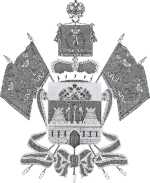 МИНИСТЕРСТВО ОБРАЗОВАНИЯ, НАУКИ И МОЛОДЕЖНОЙ ПОЛИТИКИ КРАСНОДАРСКОГО КРАЯГосударственное бюджетное учреждениедополнительного образованияКраснодарского края «Центр  развития одаренности»350000 г. Краснодар, ул. Захарова, 11, (861) 201-51-93е-mail: cro.krd@mail.ruРегиональная олимпиада школьников по истории2019-2020 год8 класс, ответыПредседатель предметно-методической комиссии: Перенижко О.А. к. и. н., доцент.123БГГ42А, В, ГБ, Д, ЕсобытиеАБВГДЕдата118512381223130212041265хронологическая последовательностьА, Д, В, Б, Е, ГА, Д, В, Б, Е, ГА, Д, В, Б, Е, ГА, Д, В, Б, Е, ГА, Д, В, Б, Е, ГА, Д, В, Б, Е, ГАСтолетняя войнаБПоходы русских войск на ВизантиюВВерховный тайный советГЭлементы древнерусского храмаДГреко-персидские войныАА.В. СуворовБП.А. РумянцевВГ.А. ПотемкинГЕвпатий КоловратДЖанна д`Аркстолетиеномера изображенийXV6,7XVI1,8XVII2,3XVIII4,5